Neighborhood Feedback FormProposed Changes to Chapter 3109 – Area CommissionsWe value your feedbackPlease return to your Neighborhood Liaison by March 8, 2019What do you LIKE about the proposed changes to Chapter 3109? What do you DISLIKE about the proposed changes to Chapter 3109?Other comments related to the proposed changes to Chapter 3109?Would you like your Neighborhood Liaison to contact you? Yes, please.         No, thank you. Contact Information (optional): Name:      E-mail:      					Phone:      Area Commission:      Civic or Other:      *Please submit feedback in writing using this form, either hard copy or electronically to your Neighborhood Liaison. If you have any questions or concerns, contact David Hooie, dehooie@columbus.gov, 614-645-7343. 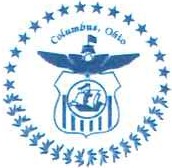 Director’s Office | 1111 East Broad Street, Suite 302 | Columbus OH 43205 | T (614) 645-1993 | F (614) 645-1862 | Columbus.gov